Publicado en Madrid el 29/11/2023 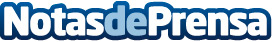 IV Summit Canal CEO: cinco aprendizajes para liderar la incertidumbreUn total de 18 líderes empresariales y expertos analizan los desafíos empresariales más acuciantes durante la cuarta edición del IV Summit Canal CEO. En un escenario económico donde la palabra resiliencia resuena con fuerza, existe un gran consenso respecto al nuevo papel de las corporaciones: el éxito pasa por convertirse en agentes de cambioDatos de contacto:Elena Carrascosa VelaDirectora de Canal CEO659290789Nota de prensa publicada en: https://www.notasdeprensa.es/iv-summit-canal-ceo-cinco-aprendizajes-para_1 Categorias: Nacional Madrid Eventos Recursos humanos Bienestar Digital http://www.notasdeprensa.es